Ceny Potravinárskej komory Slovenska za rok 2020Kategória Inovácia v rámci potravín na osobitné účely:1. miesto: spoločnosť ZDRAVIE Z PECE, s.r.o. s produktom Bezlepkový chliebZaujímavosťou spoločnosti ZDRAVIE Z PECE, s.r.o. je to, že vznikla z dôvodu zdravotných problémov jej zakladateľov, ktorí na ceste za zdravím objavili vo svete obilie, ktoré vracia do sveta pekárstva zdravie. 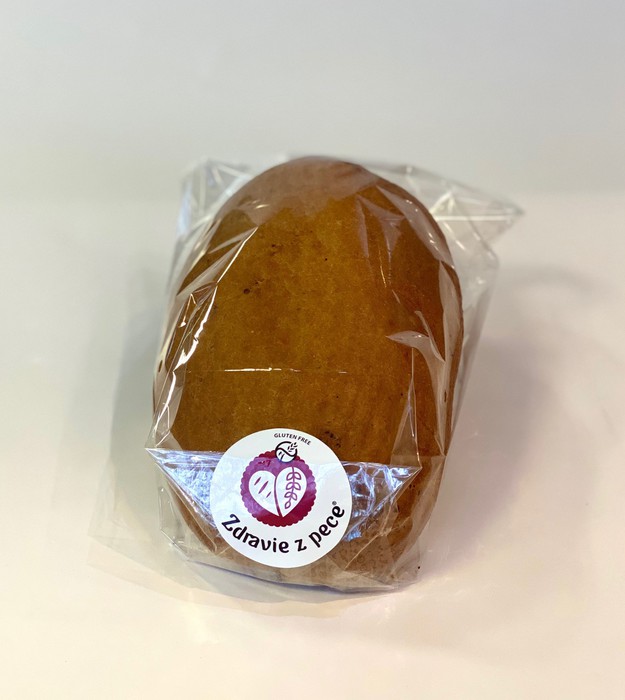 